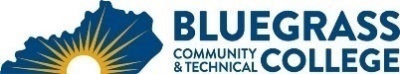 For students enrolled in the Administrative Office Technology program in Spring 2019Program Coordinator: Jamie Clark	E-mail:  jamie.leigh@kctcs.edu		Phone:  859-246-6651Program Website:  https://bluegrass.kctcs.edu/bcis/aot/ Student Name:		Student ID: Students must meet college readiness benchmarks as identified by the Council on Postsecondary Education or remedy the identified skill deficiencies. Graduation Requirements:Advisor Name	__________________________________	Advisor Contact	________________________________First SemesterCredit HoursTermGradePrerequisitesNotesOST 105 Introduction to Information Systems3OST 225 Introduction to Desktop Publishing3OST 105 and OST 110OST 255 Introduction to Business Graphics3OST 105 or OST 225OST 272 Presentation Graphics3OST 105ENG 101 Writing I3Total Semester Credit Hours15Total Certificate Credit Hours1525% or more of Total Certificate Credit Hours must be earned at BCTCGrade of C or higher in each course required for the certificateAdditional InformationAdministrative Office Technology Basic Business Presentation certificate is available completely online.